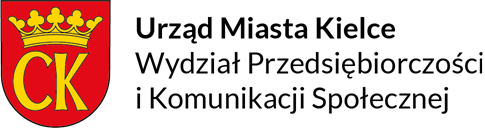 PiKS-III.524.2.2020								 Kielce, 2020-12-16ZAPROSZENIE DO SKŁADANIA OFERTna realizację usługi  pn.  ”Udostępnienie platformy elektronicznej do obsługi całego procesu przeprowadzania konkursów ofert na realizację zadań publicznych zleconych przez Miasto Kielce do realizacji organizacjom pozarządowym i innym podmiotom, a także zadań zlecanych tym podmiotom w trybie art. 19a ustawy z dnia 24 kwietnia 2003 r. o działalności pożytku publicznego i o wolontariacie”Postępowanie o udzielenie zamówienia publicznego jest prowadzone zgodnie z Regulaminem określającym zasady i sposób postępowania przy udzielaniu zamówień, których wartość nie przekracza wyrażonej w złotych równowartości kwoty 10 000 zł, stanowiącym Załącznik nr 3 do Zarządzenia 
Nr 317/2016 Prezydenta Miasta Kielce z dnia 24 sierpnia 2016 r. w sprawie zasad organizacyjnych udzielania zamówień publicznych w Urzędzie Miasta Kielce ze zmianami. ZAMAWIAJĄCY:Gmina Kielce25-303 Kielce, Rynek 1NIP: 657-261-73-25REGON: 291009343Komórka organizacyjna prowadząca sprawę:Wydział Przedsiębiorczości i Komunikacji Społecznej, Biuro ds. Partycypacji Społecznej      25-659 Kielce, ul. Strycharska 6Osoba do kontaktu: Anna Barchan, tel. 41 3676 400e-mail: anna.barchan@um.kielce.plPrzedmiot zamówieniaPrzedmiotem zamówienia jest usługa udostępnienia na serwerach Wykonawcy Platformy informatycznej, rozumianej jako narzędzie działające on-line, dostępne z przeglądarki internetowej, zwane dalej Platformą. Platforma ma umożliwić Zamawiającemu przeprowadzenie postępowań 
w zakresie całego procesu  otwartych konkursów ofert na realizację zadań publicznych zleconych przez Miasto Kielce do realizacji organizacjom pozarządowym i innym podmiotom, a także zadań zlecanych tym podmiotom w trybie art. 19a ustawy działalności pożytku publicznego i o wolontariacie. W przypadku zmiany przepisów w trakcie obowiązywania umowy, narzędzie będzie musiało zostać dostosowane do aktualnego stanu prawnego.Szczegółowy opis przedmiotu zamówienia zawiera Załącznik nr 1 do niniejszego Zaproszenia.Termin wykonania zamówienia  - od dnia zawarcia umowy do dnia 31.12.2021 r. z zastrzeżeniem możliwości kontynuowania na Platformie i zakończenia  postępowań wszczętych przed dniem 31.12.2021 r.IV. Dokumenty  wymagane w postępowaniu Wypełniony i podpisany formularz oferty wg wzoru określonego w Załączniku nr 2 
do Zaproszenia.Dokumenty, z których wynika umocowanie osób składających ofertę do reprezentowania Wykonawcy.
V.  Komunikacja między Zamawiającym a Wykonawcą oraz udzielanie wyjaśnieńWszelkie pytania i wątpliwości dotyczące prowadzonego postępowania należy kierować na adres Zamawiającego:     Urząd Miasta Kielce     Wydział Przedsiębiorczości i Komunikacji Społecznej, Biuro ds. Partycypacji Społecznej     25-659 Kielce, ul. Strycharska 6, pok.6tel.: 41 36 76 400email: anna.barchan@um.kielce.pl  Termin związania ofertą Wykonawca pozostaje związany złożoną ofertą przez okres 60 dni. Bieg terminu związania ofertą rozpoczyna się wraz z upływem terminu składania ofert. Sposób przygotowania oraz miejsce i termin składania ofert Wymogi formalne:oferta musi być odpowiadać wszelkim wymogom zawartym w Zaproszeniu pod rygorem odrzucenia; wraz z ofertą winny być złożone dokumenty wymienione w pkt IV;Zamawiający dopuszcza złożenie oferty na formularzu sporządzonym przez Wykonawcę, pod warunkiem, że jej treść odpowiadać będzie formularzowi określonemu przez Zamawiającego w Załączniku nr 2 do Zaproszenia. oferta oraz załączniki do oferty muszą być sporządzone w języku polskim w formie pisemnej;oferta musi być podpisana przez osobę upoważnioną do reprezentowania Wykonawcy, zgodnie z formą reprezentacji Wykonawcy określoną w rejestrze lub innym dokumencie, właściwym dla danej formy organizacyjnej Wykonawcy;Wykonawca zobowiązany jest podać w ofercie adres e-mail do porozumiewania się.Miejsce i termin składania ofert:Oferty można składać w następujących  formach:w postaci papierowej za pośrednictwem operatora pocztowego w rozumieniu ustawy Prawo pocztowe, osobiście lub za pośrednictwem posłańca, należy złożyć w trwale zamkniętym, nieprzejrzystym i nienaruszonym opakowaniu (kopercie), uniemożliwiającym otwarcie i zapoznanie się z treścią oferty przed upływem terminu składania ofert. Opakowanie oferty musi zostać opatrzone: adresem Zamawiającego:  Urząd Miasta KielceWydział Przedsiębiorczości i Komunikacji Społecznej, Biuro ds. Partycypacji Społecznej - pok. 625-659 Kielce, ul. Strycharska 6	- napisem   Oferta na ”Udostępnienie platformy elektronicznej do obsługi całego procesu przeprowadzania konkursów ofert na realizację zadań publicznych zleconych przez Miasto Kielce do realizacji organizacjom pozarządowym i innym podmiotom, a także zadań zlecanych tym podmiotom w trybie art. 19a ustawy z dnia 24 kwietnia 2003 r. o działalności pożytku publicznego 
i o wolontariacie”w postaci elektronicznej: za pomocą platformy e-PUAP na adres Urzędu Miasta Kielce.termin składania ofert upływa w dniu  31 grudnia 2020 r. o godz. 12.00    Oferty złożone po terminie jak wyżej nie będą rozpatrywane. Za termin złożenia oferty uznaje się datę i godzinę złożenia dokumentów w postaci papierowej w siedzibie Zamawiającego jw.  albo datę i godzinę wpływu dokumentów na pocztę elektroniczną Zamawiającego j.w Opis sposobu obliczenia cenyCena oferty jest wartością brutto za wykonanie całości przedmiotu zamówienia, zgodnie 
z zakresem i warunkami określonymi w Opisie Przedmiotu Zamówienia. W cenie należy uwzględnić wszystkie koszty związane z prawidłowym i pełnym wykonaniem przedmiotu zamówienia.Cenę za wykonanie całości przedmiotu zamówienia należy podać na formularzu ofertowym (Załącznik nr 2 do niniejszego Zaproszenia)  w złotych polskich brutto (cyfrowo i słownie).W oparciu o postępowania przeprowadzone w roku  2019 r., Zamawiający przewiduje: 270 ofert w otwartych konkursach ofert, 21 ofert w trybie art. 19a ustawy o działalności pożytku publicznego i o wolontariacie       (są to dane szacunkowe, które nie będą wiążące na etapie realizacji umowy);Kryteria i sposób oceny ofertJedynym kryterium oceny ofert jest cena. Z wykonawcą, którego oferta będzie  zawierała najniższą cenę, zostanie zawarta umowa. Formalności po wyborze najkorzystniejszej ofertyNiezwłocznie po wyborze najkorzystniejszej oferty, Zamawiający zawiadomi wszystkich Wykonawców, którzy złożyli oferty, o wyborze najkorzystniejszej oferty, a Wykonawcy, którego oferta została wybrana, wskaże termin i miejsce zawarcia umowy. Wykonawca, którego oferta zostanie wybrana jako najkorzystniejsza, przed podpisaniem umowy zobowiązany będzie do złożenia informacji o osobach umocowanych do zawarcia umowy 
i jeżeli taka konieczność zaistnieje – złożenia ich pełnomocnictw w formie oryginału lub kopii poświadczonej „za zgodność z oryginałem” przez notariusza.Niedopełnienie zobowiązań, o których mowa w ppkt 2 oraz nieusprawiedliwione niestawienie się Wykonawcy, w wyznaczonym przez Zamawiającego terminie, celem podpisania umowy traktowane będzie jako nieprzystąpienie do zawarcia umowy z przyczyn leżących po stronie Wykonawcy.Ochrona danych osobowychKlauzule informacyjne RODOZgodnie z art. 13 ust. 1 i 2 rozporządzenia Parlamentu Europejskiego i Rady (UE) 2016/679 z dnia 27 kwietnia 2016 r. w sprawie ochrony osób fizycznych w związku z przetwarzaniem danych osobowych i w sprawie swobodnego przepływu takich danych oraz uchylenia dyrektywy 95/46/WE (ogólne rozporządzenie o ochronie danych) (Dz. Urz. UE L 119 z 04.05.2016), zwanego dalej RODO, Zamawiający informuje, że: Administratorem Państwa danych osobowych jest Prezydent Miasta Kielce, Rynek 1, 25-303 Kielce. W przypadku pytań dotyczących procesu przetwarzania swoich danych osobowych  mogą Państwo skontaktować się z Inspektorem Ochrony Danych pisząc na adres e-mail: iod@um.kielce.plpodane dane osobowe przetwarzane będą w celu związanym z rozpatrzeniem oferty na zadanie pn. ”Udostępnienie platformy elektronicznej do obsługi całego procesu przeprowadzania konkursów ofert na realizację zadań publicznych zleconych przez Miasto Kielce do realizacji organizacjom pozarządowym i innym podmiotom, a także zadań zlecanych tym podmiotom w trybie art. 19a ustawy z dnia 24 kwietnia 2003 r. o działalności pożytku publicznego i o wolontariacie”przekazane dane będą przetwarzane przez okres niezbędny do realizacji celu, dla którego dane te zostały przekazane, a po tym czasie -  przez okres a także w zakresie przewidzianym przez przepisy powszechnie obowiązującego prawa;przysługuje Państwu prawo do dostępu do danych, ich sprostowania, kopii danych, usunięcia danych, przy czym uprawnienie to zostanie zrealizowane po okresie nie krótszym niż okres przechowywania danych,odbiorcami Państwa danych osobowych mogą być instytucje uprawnione na podstawie przepisów prawa lub podmioty upoważnione na podstawie podpisanej umowy pomiędzy Administratorem a  tym podmiotem.w przypadku powzięcia informacji o niewłaściwym przetwarzaniu Państwa danych osobowych przez Administratora, przysługuje Państwu prawo wniesienia skargi na przetwarzanie swoich danych osobowych do Prezesa Urzędu Ochrony Danych Osobowych,Wykaz załączników:Załącznik nr 1 – Opis Przedmiotu Zamówienia Załącznik nr 2 -  Formularz oferty